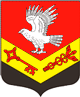 Муниципальное образование«ЗАНЕВСКОЕ   ГОРОДСКОЕ   ПОСЕЛЕНИЕ»Всеволожского муниципального района Ленинградской областиАДМИНИСТРАЦИЯПОСТАНОВЛЕНИЕ13.07.2018											         № 406д. ЗаневкаОб утверждении муниципальной программы «Обеспечение устойчивого функционирования и развития коммунальной и инженерной инфраструктуры и повышение энергоэффективности на территории МО «Заневское городское поселение» на 2018 – 2020 годы»В соответствии с Федеральными законами от 06.10.2003  № 131-ФЗ «Об общих принципах организации местного самоуправления в Российской Федерации», от 30.12.2004  № 210-ФЗ «Об основах регулирования тарифов организаций коммунального комплекса», уставом муниципального образования «Заневское городское поселение» Всеволожского муниципального района Ленинградской области, постановлением администрации муниципального образования «Заневское сельское поселение» Всеволожского муниципального района Ленинградской области от 18.11.2013 № 513 «Об утверждении Порядка разработки, реализации и оценки эффективности муниципальных программ муниципального образования «Заневское сельское поселение» Всеволожского муниципального района Ленинградской области», администрация муниципального образования «Заневское городское поселение» Всеволожского муниципального района Ленинградской областиПОСТАНОВЛЯЕТ:1. Утвердить муниципальную программу «Обеспечение устойчивого функционирования и развития коммунальной и инженерной инфраструктуры и повышение энергоэффективности на территории МО «Заневское городское поселение» на 2018– 2020 годы», согласно приложению.2. Признать утратившим силу постановление администрации МО «Заневское городское поселение» от 22.02.2018 г. № 102 «Об утверждении    муниципальной программы «Обеспечение устойчивого функционирования и развития коммунальной и инженерной инфраструктуры и повышение энергоэффективности на территории МО «Заневское городское  поселение на 2017-2020 годы». 3. Опубликовать настоящее постановление в средствах массовой информации.4. Постановление вступает в силу с момента его официального опубликования.5. Контроль за исполнением настоящего постановления возложить на заместителя главы администрации по ЖКХ и градостроительству Гречица В.В.Врио главы администрации	  						        В. В. ГречицПриложениек постановлению администрацииМО «Заневское городское поселение»от  13.07.2018_№  406Муниципальная программа «Обеспечение устойчивого функционирования и развития коммунальной и инженерной инфраструктуры и повышение энергоэффективности  на территории МО«Заневское городское поселение» на 2018 - 2020 годы»ПАСПОРТмуниципальной  программы«Обеспечение устойчивого функционирования и развития коммунальной и инженерной инфраструктуры и повышение энергоэффективности  на территории МО «Заневское городское поселение» на 2018-2020 годы»I. Характеристика текущего состояния	Инженерные сети теплоснабжения, холодного и горячего водоснабжения, водоотведения на территории населенных пунктов находятся в изношенном состоянии и не соответствуют техническим требованиям, в связи с чем возникают аварийные ситуации на сетях, потери холодной воды в сетях составляет 15%.           Уровень износа наружных инженерных систем составляет:Теплоснабжения 43,7 %;Горячего водоснабжения 43,7 %;Холодного водоснабжения 40,8 %;Водоотведения 89,5 %; Электроснабжения 23 %.	В г.п. Янино-1 полностью отсутствует горячее водоснабжение в 12 многоквартирных жилых домах.	Обеспечение центральным водоснабжением индивидуальных жилых домов населенных пунктов составляет:г.п. Янино-1- 93 % (из 300 жилых домов обеспечено 279;дер. Янино-2 - 70 % из 303 жилых домов обеспечено 212;дер. Суоранда - 91 % из 124 жилых домов обеспечено 116;дер. Новосергиевка - 41 % из 63 жилых домов 26;город Кудрово - 0 % из 37 жилых домов 0;п.ст. Мяглово - 0 % из 9 жилых домов 0. 	Газификация природным газом индивидуальных жилых домов населенных пунктов составляет:дер. Заневка - 30% из 100 жилых домов газифицировано 30;дер. Суоранда - 57 % из 124 жилых домов газифицировано 70;дер. Хирвости - 73 % из 77 жилых домов газифицировано 56;гп. Янино-1 - 62 % из 300 жилых домов газифицировано 186;дер. Янино-2 - 43 % из 303 жилых домов газифицировано 130;дер. Новосергиевка - 0 % из 34 жилых домов газифицировано 0;город Кудрово - 0 % из 17 индивидуальных жилых домов газифицировано 0;п.ст Мяглово - 0 % из 9 жилых домов газифицировано 0. 	Обеспеченность населенных пунктов уличным освещением составляет 93 %.II. Цели и задачи Основными целями  Программы являются:Развитие и обеспечение устойчивого функционирования системы водоснабжения и водоотведения для чего:Вновь построить: Выполнить реконструкцию:ВНС в дер. Суоранда и дер. Янино-1;ВНС на территории (ЦРБ АСУ) ОАО «РЗТ» «Луч» в г.п. Янино-1;КНС-3 в гп. Янино-1;Реконструкция  уличной сети водопровода для водоснабжения   жилых домов   по адресу: Ленинградская область, Всеволожский район, дер. Янино-2. 	2. Обеспечение бесперебойного и надежного теплоснабжения многоквартирных жилых домов, модернизация и развитие объектов теплоснабжения и тепловых сетей для чего:	Выполнить реконструкцию системы теплоснабжения (отопления и горячего водоснабжения) на территории г.п. Янино-1; 	Провести реконструкцию котельной № 40 с увеличением мощности и переводом на газовое топливо по адресу:Ленинградская обл., Всеволожский  район, г.п. Янино-1» (Перевод в режим работы ЦТП котельной № 10).          3.Обеспечение надежного и бесперебойного электроснабжения расположенных на территории МО объектов и уличного освещения для чего: 	Проводить ежегодное обслуживание электроустановок находящихся на балансе администрации Муниципального образования «Заневское городское поселение» Всеволожского района Ленинградской области (далее – МО).	4. Развитие инженерной инфраструктуры систем газоснабжения населенных пунктов для чего построить и ввести в строй газопроводы:	Подводящий газопровод для газоснабжения жилой застройки дер. Новосергиевка Всеволожского района;	Распределительный газопровод по дер. Новосергиевка Всеволожского района; 	Осуществить строительство газораспределительной сети дер. Суоранда, Хирвости, Янино-2, Мяглово, городаКудрово	Мероприятия по строительству газопроводов включаются в программу по мере прохождения государственной экспертизы.	5. Энергосбережение     и     повышение энергетической эффективности для чего завершить работу по установке приборов учета коммунальных услуг. В ходе ремонта сетей электроснабжения применять электроприборы не ниже 1 класса энергоэффективности. III. Прогноз конечных результатовОжидаемыми результатами реализации Программы являются:Обеспечение устойчивого функционирования системы водоснабжения и водоотведения за счет замены ветхих участков трубопроводов, планомерное снижение числа жителей не обеспеченных центральным водоснабжением;Обеспечение бесперебойного и надежного теплоснабжения и горячего водоснабжения многоквартирных жилых домов за счет модернизации и развития объектов теплоснабжения и тепловых сетей;Обеспечение надежного и бесперебойного электроснабжения расположенных на территории МО объектов и уличного освещения за счет замены проводов на СИП, применения энергоэффективных имеющих больший срок служба электроприборов;Дальнейшее развитие системы газоснабжения населенных пунктов с целью планомерного снижения числа домов не обеспеченных природным газом;Повышение энергетической эффективности внутридомовых инженерных систем теплоснабжения  многоквартирных домов, сокращение потерь энергоресурсов в инженерных сетях;Обеспечение жителей коммунальными услугами надлежащего качества в соответствии с Правилами предоставления коммунальных услуг гражданам, утвержденными постановлением Правительства РФ от 06.05.2011г. № 354 (ред. От 27.02.2017г.).IV. Сроки и этапы реализации Реализация Программы рассчитана на 2018-2020 годы. Этапы и мероприятия Программы обозначены в таблицах.ПриложениеМероприятия к муниципальной программе «Обеспечение устойчивого функционирования и развития коммунальной и инженерной инфраструктуры и повышение энергоэффективности  на территории МО«Заневское городское поселение» на 2018 - 2020 годы»VI. Обоснование мероприятий	Система мероприятий Программы разработана на основании положений:Генерального плана «Заневского сельского поселения»;Программы комплексного развития систем коммунальной инфраструктуры МО «Заневское городское поселение» до 2025 года;  Результатов обследования водопроводных сетей;Схемы сетей тепло-водоснабжения и водоотведения муниципального образованияVII. Перечень целевых показателей	В результате выполнения программы предполагается достичь следующих показателей: Разработать Схему газоснабжения дер. НовосергиевкаПриступить к разработке ПСД на строительство распределительных газопроводов по дер. Новосергиевка,  гп. Янино-1, Суоранда, Хирвости, Янино-2;Выполнить работы   по реконструкции системы теплоснабжения дер. Янино-1;Произвести капитальный ремонт сетей ГВС и теплоснабжения вдоль домов № 1-6 по ул. Новая  гп. Янино-1 Выполнить работы по ремонту и обслуживанию сетей электроснабжения, водоснабжения и водоотведения;Приступить к разработке ПСД на строительство   водопровода малоэтажной застройки  города Кудрово, ул. Новая;  Произвести корректировку ПСД и выполнить работы по строительству подводящего газопровода к дер. Новосергиевка;Построить газопроводы для газоснабжения индивидуальной жилой застройки   в дер. Суоранда, Хирвости и Янино-2; Приступить к реализации  проекта реконструкции котельной № 40 и перевод котельной № 10 в режим ЦТП;Разработать ПСД на восстановление сети ГВС к жилым домам по ул. Военный городок в  гп. Янино-1;Провести реконструкцию ВНС в  гп.  Янино-1 и Суоранда;Разработать ПСД на строительство водопровода в дер. Кудрово ул. Новая  и на реконструкцию КНС-3 в  гп.Янино-1.  Приступить к строительству газопровода в дер. Новосергиевка;Разработать ПСД на газоснабжение пст. Мяглово;Восстановить сети ГВС к жилым домам по ул. Военный городок в  гп. Янино-1;  Разработать ПСД для водоснабжения пст. Мяглово.  Провести капитальный ремонт участка тепловой сети отопления и ГВС вдоль ул. Новая в гп. Янино-1;Реконструировать водопровод уличной сети в дер.  Янино-2;Приступить к строительству водопровода в пст. Мяглово.VII. Оценка эффективности Программы	Выполнение мероприятий программы позволит:Обеспечить устойчивое и надежное функционирования системы водоснабжения и водоотведения за счет замены ветхих участков трубопроводов в дер. Суоранда, Хирвости, Янино-2,   планомерное снижение числа жителей, не обеспеченных центральным водоснабжением за счет расширения сетей централизованного водоснабжения;Обеспечить надежное теплоснабжение и горячее водоснабжение многоквартирных жилых домов в населенных пунктах за счет замены ветхих участков тепловых сетей и сетей ГВС и подключение жилых домов к новым сетям в гп. Янино-1, решить проблему подключения не обеспеченных горячим водоснабжением многоквартирных домов по ул. Военный городок в гп. Янино-1 к сетям ГВС;Обеспечить надежное электроснабжение расположенных на территории МО объектов и уличного освещения за счет замены проводов на СИБ, применения энергоэффективных имеющих больший срок служба электроприборов;Обеспечить развитие системы газоснабжения населенных пунктов дер. Суоранда, дер. Новосергиевка, Хирвости, Янино-2 с целью планомерного снижения числа индивидуальных жилых  домов, не обеспеченных природным газом;Добиться повышения энергетической эффективности внутридомовых инженерных систем теплоснабжения многоквартирных домов, сокращение потерь энергоресурсов в инженерных сетях;Добиться повышения качества предоставляемых жителям коммунальных услуг. VIII. Методика оценки эффективности муниципальной программыОценка эффективности реализации муниципальной программы производится администрацией МО «Заневское городское поселение». Эффективность реализации Программы в целом оценивается по результатам достижения установленных значений каждого из основных показателей по годам по отношению к предыдущему году и нарастающим итогом к базовому году.       Оценка эффективности реализации Программы проводится на основе анализа:1) степени достижения целей и решения задач муниципальной программы путем сопоставления фактически достигнутых значений основных показателей программы и их плановых значений. Данное значение (Сд) определяется по формуле:Сд = Зф / Зп x 100%, где:Зф - фактическое значение показателя муниципальной программы;Зп - плановое значение показателя муниципальной программы.2) степени соответствия запланированному уровню затрат и эффективности использования средств муниципального бюджета  и иных источников ресурсного обеспечения программы путем сопоставления плановых и фактических объемов финансирования подпрограмм и основных мероприятий программы по каждому источнику ресурсного обеспечения. Данное значение (Уф) рассчитывается по формуле:Уф = Фф / Фп x 100%, где:Фф - фактический объем финансовых ресурсов, направленный на реализацию муниципальной программы;Фп - плановый объем финансовых ресурсов на соответствующий отчетный период.3) степени реализации мероприятий муниципальной программы на основе сопоставления ожидаемых и фактически полученных результатов по годам на основе ежегодных планов реализации программы.Интервалы значений показателей, характеризующих уровень эффективности:1) высокий уровень эффективности:значения 95 % и более показателей муниципальной программы и ее подпрограмм входят в установленный интервал значений для отнесения муниципальной программы к высокому уровню эффективности,не менее 95 % мероприятий, запланированных на отчетный год, выполнены в полном объеме;2) удовлетворительный уровень эффективности:значения 80 % и более показателей муниципальной программы и ее подпрограмм входят в установленный интервал значений для отнесения муниципальной программы к высокому уровню эффективности,не менее 80 % мероприятий, запланированных на отчетный год, выполнены в полном объеме;3) неудовлетворительный уровень эффективности:реализация муниципальной программы не отвечает критериям, указанным в пунктах 1 и 2.Полное наименование  муниципальной программыМуниципальная  программа «Обеспечение устойчивого функционирования и развития коммунальной и инженерной инфраструктуры и повышение энергоэффективности  на территории МО «Заневское городское поселение» на 2018-2020 годы»  (далее - Программа)Муниципальная  программа «Обеспечение устойчивого функционирования и развития коммунальной и инженерной инфраструктуры и повышение энергоэффективности  на территории МО «Заневское городское поселение» на 2018-2020 годы»  (далее - Программа)Ответственный исполнитель муниципальной программыСектор управления муниципальным имуществом и ЖКХСектор управления муниципальным имуществом и ЖКХСоисполнители муниципальной программы Финансово-экономический сектор;Сектор архитектуры, градостроительства и землеустройстваФинансово-экономический сектор;Сектор архитектуры, градостроительства и землеустройстваПодпрограммы муниципальной программыРазработка подпрограмм не требуетсяРазработка подпрограмм не требуетсяЦели муниципальной программыРазвитие и обеспечение устойчивого функционирования системы водоснабжения и водоотведения;Модернизация и развитие объектов теплоснабжения и электроснабжения, энергосбережение     и     повышение энергетической эффективности;Предупреждение ситуаций, связанных снарушением  функционирования   объектовжилищно-коммунального хозяйства;  Развитие инженерной инфраструктуры системы газоснабженияРазвитие и обеспечение устойчивого функционирования системы водоснабжения и водоотведения;Модернизация и развитие объектов теплоснабжения и электроснабжения, энергосбережение     и     повышение энергетической эффективности;Предупреждение ситуаций, связанных снарушением  функционирования   объектовжилищно-коммунального хозяйства;  Развитие инженерной инфраструктуры системы газоснабженияЗадачи муниципальной программЗамена ветхих и аварийных участков инженерных сетей теплоснабжения, водоснабжения и водоотведения.Проектирование, строительство и реконструкция сетей теплоснабжения, газоснабжения, водоснабжения и водоотведения населенных пунктов.Подготовка объектов инженерной инфраструктуры к эксплуатации в отопительный период.Выполнение мероприятий энергосбереженияЗамена ветхих и аварийных участков инженерных сетей теплоснабжения, водоснабжения и водоотведения.Проектирование, строительство и реконструкция сетей теплоснабжения, газоснабжения, водоснабжения и водоотведения населенных пунктов.Подготовка объектов инженерной инфраструктуры к эксплуатации в отопительный период.Выполнение мероприятий энергосбереженияЦелевые показатели муниципальной программыСнижение уровня износа объектов коммунальной инфраструктуры на 15 %. Снижение показателя аварийности инженерных сетей: теплоснабжения, водоснабжения, водоотведения; Снижение потерь энергоресурсов в инженерных сетях до 25 %. Увеличение доли населения обеспеченного питьевой  водой отвечающей требованиям безопасности до 95 %.Увеличение доли населения обеспеченного  природным газом до 95 %Снижение уровня износа объектов коммунальной инфраструктуры на 15 %. Снижение показателя аварийности инженерных сетей: теплоснабжения, водоснабжения, водоотведения; Снижение потерь энергоресурсов в инженерных сетях до 25 %. Увеличение доли населения обеспеченного питьевой  водой отвечающей требованиям безопасности до 95 %.Увеличение доли населения обеспеченного  природным газом до 95 %Этапы и сроки реализации муниципальной программы2018 - 2020 годы;1 этап - 2018 год;2 этап - 2019 год;3 этап – 2020 год;2018 - 2020 годы;1 этап - 2018 год;2 этап - 2019 год;3 этап – 2020 год;Объемы бюджетных ассигнований муниципальной программыОбъем бюджетных ассигнований Программы составляет  в бюджете МО «Заневское городское поселение» – 185 384,91 тыс. руб.,в том числе по годам:2018 год – 85 808,8 тыс. руб.2019 год – 47 886,81 тыс. руб.2020 год – 51 689,30 тыс. руб.Ожидаемые результаты, реализации муниципальной программыПовышение энергетической эффективности внутридомовых инженерных систем теплоснабжения  многоквартирных домов;Сокращение потерь энергоресурсов в инженерных сетях;Обеспечение жителей коммунальными услугами надлежащего качества в соответствии с Правилами предоставления коммунальных услуг собственникам и пользователям помещений в многоквартирных домах.Обеспечение перехода газоснабжения населенных пунктов с баллонного на природный газПовышение энергетической эффективности внутридомовых инженерных систем теплоснабжения  многоквартирных домов;Сокращение потерь энергоресурсов в инженерных сетях;Обеспечение жителей коммунальными услугами надлежащего качества в соответствии с Правилами предоставления коммунальных услуг собственникам и пользователям помещений в многоквартирных домах.Обеспечение перехода газоснабжения населенных пунктов с баллонного на природный газ